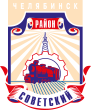 СОВЕТ депутатов советского района
второго созываР Е Ш Е Н И Е 22.11.2022			  					                                № 34/11В соответствии с Федеральным законом от 06.10.2003 № 131-ФЗ «Об общих принципах организации местного самоуправления в Российской Федерации»,                     Уставом Советского района города ЧелябинскаСовет депутатов Советского района второго созываРЕШАЕТ:1.  Утвердить Положение о муниципальных нормативных правовых актах Советского района города Челябинска (приложение).2. Признать утратившими силу решение Совета депутатов Советского района:1) от 20.01.2015 № 4/4 «Об утверждении Положения о муниципальных нормативных правовых актах Советского района города Челябинска».2) от 29.04.2015 № 9/3 «О внесении изменений в положение «О муниципальных нормативных правовых актах Советского района города Челябинска»;3) от 21.09.2015 № 14/9 «О внесении изменений в решение Совета депутатов от 20.01.2015 № 4/4 «Об утверждении Положения «О муниципальных нормативных правовых актах Советского района г. Челябинска»;4) от 30.10.2018 № 50/3 «О внесении изменений в решение Совета депутатов Советского района от 20.01.2015 № 4/4 «Об утверждении Положения о муниципальных нормативных правовых актах Советского района города Челябинска».3. Внести настоящее решение в раздел 2 «Органы и должностные лица местного самоуправления, муниципальная служба» нормативной правовой базы местного самоуправления Советского района.4. Ответственность за исполнение настоящего решения возложить на Главу Советского района В.Е. Макарова и Председателя  Совета депутатов Советского района   С.В. Найденова.5. Контроль исполнения настоящего решения поручить председателю постоянной комиссии Совета депутатов Советского района по местному самоуправления, регламенту и этике А.Д. Сидорову. 6. Настоящее решение вступает в силу со дня его подписания, и подлежит официальному опубликованию.7. Начальнику организационного отдела Совета депутатов Советского района (А.А. Дьячков), опубликовать решение Совета депутатов Советского района                          «Об утверждении Положения о муниципальных нормативных правовых актах Советского района города Челябинска» в информационно-телекоммуникационной сети «Интернет» на официальном сайте администрации Советского района города Челябинска (www.sovadm74.ru)  в разделе: Совет депутатов. Председатель Совета депутатов Советского района									 С.В. НайденовГлава Советского района								   В.Е. МакаровСОГЛАСОВАНО:454091, г. Челябинск, ул. Орджоникидзе 27А. (351) 237-98-82. E-mail: sovsovet74@mail.ruОб утверждении Положения о муниципальных нормативных правовых актах Советского района города ЧелябинскаВопрос готов для внесения в проектповестки дня заседания Совета депутатов Советского района:Вопрос готов для внесения в проектповестки дня заседания Совета депутатов Советского района:Первый  заместитель Председателя Советадепутатов Советского районаА.С. ПервушинПредседатель постоянной комиссииСовета депутатов Советского района по местному самоуправлению, регламенту и этикеА.Д. СидоровНачальник организационного отделаСовета депутатов Советского районаА.А. Дьячков